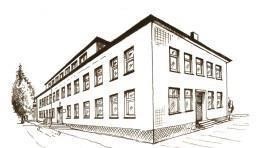 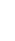 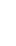 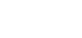 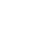 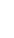 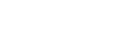 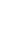 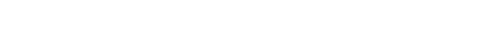 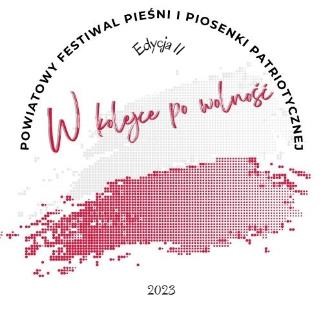 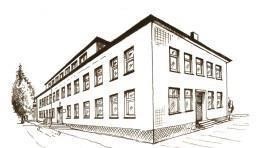 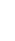 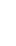 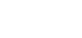 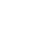 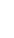 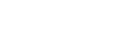 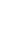 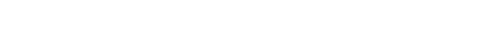 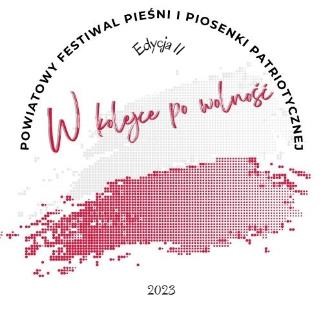 Zespół Szkolno-Przedszkolny w Szczerbicach, ul Szkolna 6, 44-293 Gaszowice   Powiatowe Ognisko Pracy Pozaszkolnej w Rybniku  II. CEL FESTIWALU   wspieranie wychowania patriotycznego młodego pokolenia poprzez formy aktywności artystycznej,   wspieranie najzdolniejszych wokalnie uczniów i umożliwienie prezentacji ich umiejętności wokalnych oraz dorobku artystycznego,   przypomnienie utworów o treści patriotycznej,   przywrócenie w naszej zbiorowej pamięci dawnych, zapomnianych już piosenek   
i pieśni patriotycznych,   przekazywanie treści historycznych  w dawnych pieśniach i piosenkach współczesnych,  • 	współpraca ze środowiskiem lokalnym,  
• 	kształtowanie tożsamości narodowej,  	• 	utrwalanie  pamięci o wydarzeniach, które zmieniły losy naszej Ojczyzny.   UCZESTNICY   W festiwalu mogą brać udział soliści - wychowankowie Powiatowego Ogniska Pracy Pozaszkolnej działającego przy szkołach podstawowych powiatu rybnickiego.  Uczestnicy  zostaną ocenieni w  dwóch kategoriach:  Klas 1-4  Klas 5-8  Uczestnicy wykonują utwory a capella, z podkładem muzycznym (nie dopuszcza się występu z tzw. „pełnym playbackiem”)bądź własnym akompaniamentem.  TERMIN I MIEJSCE FESTIWALU   Etap szkolny należy przeprowadzić w dniach 3-22 kwietnia 2023roku.   Maksymalnie dwóch przedstawicieli w każdej kategorii może reprezentować swoją szkołę w dalszym etapie. Etap powiatowy:  23-28 kwietnia 2023– przesłanie drogą elektroniczną nagrań i kart zgłoszeń 29 kwietnia – 7 maja 2023 – przesłuchania nagrań przez jurorów,  10 maja 2023 – publikacja listy laureatów na stronie Zespołu Szkolno-Przedszkolnego w Szczerbicach i Powiatowego Ogniska Pracy Pozaszkolnej  w Rybniku. Koncert laureatów(laureaci zostaną powiadomieni telefonicznie) ZGŁOSZENIA UCZESTNIKÓW   Warunkiem udziału jest przesłanie w formie linku nagrania własnej prezentacji umieszczonego na You Tube (obrazu i dźwięku, z ustawieniem „niepubliczne”). Nagrany utwór powinien być wykonany w pozycji pionowej, nie może być montowany i udoskonalany po nagraniu. Kompletne zgłoszenie(nagranie oraz zgodę na udział w formie skanu lub zdjęcia a także kartę zgłoszenia) należy przesłać Organizatorowi przesłuchań powiatowych drogą elektroniczną poprzez formularz on-line  dostępny tutaj.  Regulamin festiwalu oraz karta zgłoszenia dostępne są na stronie internetowej Zespołu Szkolno-Przedszkolnego w Szczerbicach  oraz Powiatowego Ogniska Pracy Pozaszkolnej w Rybniku. OCENA I NAGRODY   Kryteria oceny wykonawcy:   dobór repertuaru,   zgodność  	tematyki  	wykonywanego  	utworu  	z 	charakterem festiwalu,   interpretacja utworu i ogólny wyraz artystyczny,    muzykalność i warunki głosowe wykonawców.   Dla laureatów przewidziane są nagrody i dyplomy w każdej kategorii.  Jury do komisji konkursowej powołuje Organizator festiwalu.   UWAGI ORGANIZACYJNE   Lista laureatów zostanie podana do wiadomości na stronie Zespołu Szkolno-Przedszkolnego 10 maja 2023r. ;  Koncert laureatów (zaproszonych na podstawie werdyktu jury) odbędzie się  w terminie ustalonym przez Organizatora (laureaci zostaną powiadomieni telefonicznie bądź mailowo o szczegółach); Organizator zapewnia profesjonalne nagłośnienie;  Zgłoszenie uczestnictwa w konkursie jest jednoznaczne z przyjęciem warunków niniejszego regulaminu oraz zgodę na  upublicznianie wizerunku uczestnika   i prezentacji;  Sprawy nie ujęte w regulaminie oraz sporne decyzje rozstrzyga ostatecznie Organizator;  Wszelkie dodatkowe informacje można uzyskać pod nr 32 4305516,  osoba odpowiedzialna: Katarzyna Brachaczek.  Zgoda rodziców/opiekunów prawnych  Załącznik   ZGODA NA UDZIAŁ  w Festiwalu Pieśni i Piosenki Patriotycznej W kolejce po wolność  Imię i nazwisko dziecka  ………………………………………………………………………………………………………………………………  Imię i nazwisko rodzica/ opiekuna  ………………………………………………………………………………………………………………………………  Dane i adres  ……………….…………………………………………………………………………………………………………….  Oświadczam, że:   - zapoznałem się z Regulaminem Festiwalu  Pieśni i Piosenki Patriotycznej W kolejce po  wolność  organizowanego przez Zespół Szkolno-Przedszkolny w Szczerbicach   z siedzibą w Szczerbicach, przy ul. Szkolnej 6, 44-293 Gaszowice oraz Powiatowe Ognisko Pracy Pozaszkolnej z siedzibą  w Rybniku, ul. 3-go Maja 31,  - akceptuję treść powołanego Regulaminu;   wyrażam zgodę na udział mojego Dziecka Festiwalu Piosenki  i Pieśni Patriotycznej   W kolejce    po wolność  na warunkach określonych w Regulaminie;   wyrażam zgodę na nieodpłatne wykorzystanie wizerunku oraz przetwarzanie   i podawanie do wiadomości publicznej danych osobowych Dziecka w środkach masowego przekazu i innych publikacjach do celów związanych bezpośrednio   z Festiwalem oraz jego promocją zgodnie z ustawą z dnia 10.05.2018 r. o ochronie danych osobowych.   .…………………………..……………………………… podpis rodziców/opiekunów prawnych  ….….…………………………..……………………….  miejscowość, data  